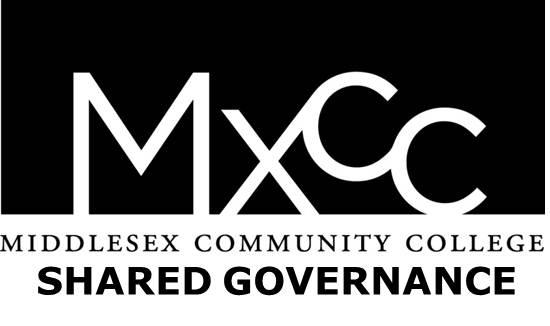 Leaders’ ResponsibilitiesTITLE & TERMRESPONSIBILITIESAssembly Chair
One yearConfirm room & technology scheduled for meetings (scheduled in Spring for the following year by Dean’s administrative assistant, based on schedule approved by Executive Council).Set up WebEx meetings online no later than one week prior to each meeting.Set up WebEx connection at each Assembly meeting. Use Agenda Template to create meeting agenda based on proposals received via online submission only.Send out Agenda with related documents one week prior to meeting.Facilitate each meeting according to the published meeting agenda.Start and end each meeting on time (no more than 90 minutes).Solicit a timekeeper if needed to help keep the meeting on track.Represent the Assembly at monthly Executive Council meetings or ensure alternate representation.Provide monthly updates from the Executive Council at each Assembly meeting.Prepare report of Assembly decisions & activities each semester (procedure TBD).Call for leadership nominations and plan election in Spring of each year according to established procedures.Respond to questions and concerns from Assembly members and provide support and encouragement as needed to create a culture of participation. Thoroughly review the governance webpages to ensure familiarity with the structure and processes of shared governance at MxCC.Provide feedback and input to the Governance Evaluation Committee on the shared governance structure and processes to ensure continuous improvement.Assembly Chair-Elect
One year as Chair-Elect
+one year as ChairIn the absence of the Assembly Chair, facilitate meetings using the published meeting agenda.Ensure representation of Assembly on Governance Evaluation Committee (either by attending meetings personally or designating a representative from the Assembly).Represent the Assembly at monthly Executive Council meetings or ensure alternate representation.Provide monthly updates from the Executive Council at each Assembly meeting.Provide or ensure monthly updates from the Governance Evaluation Committee at each Assembly meeting.Verify compliance with meeting rules and documentation of meetings and decisions online.Respond to questions and concerns from Assembly members and provide support and encouragement as needed to create a culture of participation.Thoroughly review the governance webpages to ensure familiarity with the structure and processes of shared governance at MxCC.Provide feedback and input to the Governance Evaluation Committee on the shared governance structure and processes to ensure continuous improvement.Duties as delegated by Chair.Recorder
Two years 
(up to 2 consecutive terms)Update Assembly webpage as needed, including new leadership.Consult with Executive Recorder as needed regarding disposition of proposals received.Respond to and follow up on inquiries regarding proposals as needed, including appeals from originators.Post agenda online one week prior to meeting.Take minutes during meetings or if unable to attend, solicit a substitute recorder for the meeting.Provide copy of membership list for attendance at each meeting; scan and attach to minutes for that meeting.Finalize minutes using Minutes Template and send out to members within one week of the meeting for comments.Edit minutes as needed and provide final draft for approval at the next meeting (to be sent out with the agenda of the next meeting).After minutes are approved at the next meeting, upload minutes to the website.Update proposal tracking online and forward update by email to Executive Recorder & proposal originator within 48 hours of each Assembly meeting.When possible, serve as a substitute for Chair or Chair-Elect at Executive Council meetings if needed.Respond to questions and concerns from Assembly members and provide support and encouragement as needed to create a culture of participation.Thoroughly review the governance webpages to ensure familiarity with the structure and processes of shared governance at MxCC.Provide feedback and input to the Governance Evaluation Committee on the shared governance structure and processes to ensure continuous improvement.Liaisons
One year (
up to 3 consecutive terms)Attend monthly meetings as a guest at one other (designated) Assembly and provide updates from the home Assembly.Provide monthly update at home Assembly meeting from designated Assembly.Respond to and follow up on inquiries from designated Assembly as needed.When possible, serve as a substitute for Chair or Chair-Elect at Executive Council meetings if needed.Respond to questions and concerns from Assembly members and provide support and encouragement as needed to create a culture of participation.Thoroughly review the governance webpages to ensure familiarity with the structure and processes of shared governance at MxCC.Provide feedback and input to the Governance Evaluation Committee on the shared governance structure and processes to ensure continuous improvement.Executive Recorder
Ex-officio 
Executive Assistant to PresidentReceives governance proposals submitted online by the 4th Monday of each month.Evaluates disposition of proposals in consultation with Assembly Recorders and ensures that all proposals are reviewed and acted upon.Assigns tracking number to each proposal and creates tracking page on website.Forwards proposals to Assembly leaders within 48 hours of proposal deadline.Receives updates on proposals from Assembly Recorders for action by Executive Council.Prepares Executive Council agenda and sends out with related documents.Take Minutes during meetings or if unable to attend, solicit a substitute Recorder for the meeting.Take attendance at each meeting and enter into the Minutes for that meeting.Finalize Minutes using Minutes Template and send out to members within one week of the meeting for comments.Edit Minutes as needed and provide final draft for approval at the next meeting (to be sent out with the Agenda of the next meeting).After Minutes are approved at the next meeting, upload Minutes to the website.Following action by the Executive Council, update proposal tracking online and forward update by email to proposal originator within 48 hours.Maintain paper copies of approved proposal signature forms in the President’s office.Forward proposal for additional action as needed following approval by President.Prepare report of Executive Council decisions & activities each semester (procedure TBD).Maintain & update governing bodies’ membership & email lists and forward to new leaders in May of each year.Schedule Executive Council meeting room & technology for the following year (in May following approval of meeting schedule by Executive Council).OtherSchedule meetings & technology for each Assembly meeting for the following year (Dean’s Administrative Assistants, in May following approval of meeting schedule by Executive Council)